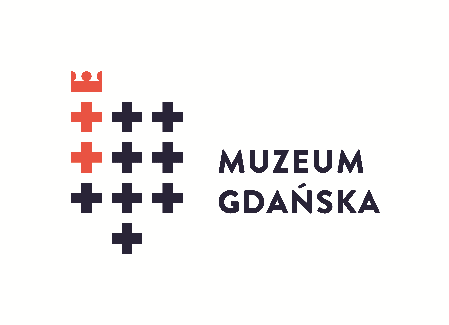 Konferencja naukowaTwierdza Wisłoujście – baza królewskiej floty wojennej w XVII wiekuGdańsk, 17-18 września 2021 r.FORMULARZ ZGŁOSZENIOWYImię i nazwisko...2.	Stopień naukowy...3.	Afiliacja...4.	Adres e-mail...5.	Tytuł referatu...6.	Streszczenie (do 1500 znaków ze spacjami)...Prosimy o przesłanie formularza do dnia 28 czerwca 2021 r. na adres:twierdza.wisloujscie@muzeumgdansk.pl